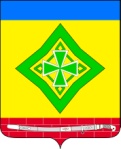 АДМИНИСТРАЦИЯ ЛАДОЖСКОГО СЕЛЬСКОГО ПОСЕЛЕНИЯ  УСТЬ-ЛАБИНСКОГО РАЙОНАП О С Т А Н О В Л Е Н И ЕОт _____________ 				                                            № ____станица ЛадожскаяОб организации отдыха, занятости и оздоровления детей в летний период 2018 года на территории Ладожского сельского поселения Усть-Лабинского района	 Во исполнении постановления администрации Ладожского сельского поселения Усть-Лабинского района от 19 октября 2017 года № 172 «Об утверждении муниципальной программы реализации молодежной политики в Ладожском сельском поселении Усть-Лабинского района «Молодежь Ладожского сельского поселения Усть-Лабинского района» на 2018 год п о с т а н о в л я ю:Утвердить перечень дворовых площадок по месту жительства осуществляющих свою работу в летний период 2018 года на территории Ладожского сельского поселения Усть-Лабинского района (приложение №1)Установить график работы летних дворовых площадок Ладожского сельского поселения на летний период 2018 года (приложение № 2). Утвердить положение о работе дворовых площадок  Ладожского сельского поселения  Усть-Лабинского района (приложение № 3).Утвердить программу летних дворовых площадок «Даешь, молодёжь!» (приложение № 4). Рекомендовать МБУ «Станичник» (Марчук) обеспечить уборку (покос сорной растительности) территорий дворовых площадок,  ежемесячно.Назначить заведующую молодёжным сектором МБУ КДЦ «Ладожский» Стыцинину Анастасию Александровну, ответственной за работу на дворовых площадках в летний период 2018 года, с привлечением  студентов - волонтеров на дворовых площадках и  специалистов  МБУК КДЦ «Ладожский», МКУК «Ладожская сельская библиотека», МКУ «Спортивный центр «Ладожский». Заведующей молодёжным сектором МБУК «КДЦ «Ладожский» (Стыцинина) обеспечить подготовку паспортов дворовых площадок, планы работы на дворовых площадках, ежемесячное предоставление отчетов о работе дворовых площадок.Директорам МБОУ СОШ № 19 имени В.П. Стрельникова (Селезнева), МБОУ СОШ № 25 (Макеева), МБОУ СОШ № 20 (Перевертайлов), и.о. директора Ладожского многопрофильного техникума (Трухонина):-  провести мероприятия по привлечению подростков и молодёжи в работу дворовых площадок, а так же их занятость в летний период. - довести график и план работы площадок до сведения педагогических коллективов и учащихся общеобразовательных учреждений. Общему отделу администрации Ладожского сельского поселения (Тунгатова) обнародовать настоящее постановление в установленном порядке.Контроль за выполнением настоящего постановления возложить на   главу Ладожского сельского поселения Усть-Лабинского района Т.М. Марчук.Постановление вступает в силу со дня его обнародования.Глава Ладожского сельского поселенияУсть-Лабинского района 						      Т.М. Марчук  ПРИЛОЖЕНИЕ № 1к постановлению администрацииЛадожского сельского поселенияУсть – Лабинского районаот ___________2018 года № ____Переченьдворовых площадок по месту жительства, осуществляющих свою работу в летний период 2018 года на территории Ладожского сельского поселения Усть-Лабинского района1. «Молодёжка» - МБУК КДЦ «Ладожский» 2. «Армейцы» -  территория МБОУ СОШ № 25  3. «Комета» -  территория МБОУ СОШ № 19 имени В.П. Стрельникова Глава Ладожского сельского поселенияУсть-Лабинского района 						      Т.М. Марчук  ПРИЛОЖЕНИЕ № 2к постановлению администрацииЛадожского сельского поселенияУсть – Лабинского районот ____________2018 года № ____График работы летних дворовых площадок Ладожского сельского поселения на летний период 2018 годаПРИЛОЖЕНИЕ № 3к постановлению администрацииЛадожского сельского поселенияУсть – Лабинского районот ____________2018 года № ____1.    Общее положение              1.1. Летняя дворовая площадка по месту жительства – это государственный, муниципальный или иной объект спортивной или досуговой направленности, объединяющий малые архитектурные формы с элементами озеленения, находящийся в ведомственном подчинении органов по физической культуре и спорту, образования, культуры, по делам молодежи, жилищно – коммунального комплекса, администраций поселений и др., на котором в летний период может быть организована досуговая занятость подростков и молодежи. 2.    Основные цели и задачи работы летных дворовых площадок по месту жительстваЦелью деятельности летних дворовых площадок по месту жительства является обеспечение функционирования и развития системы отдыха, досуга и занятости подростков и молодежи на территории Ладожского сельского поселения Усть-Лабинского района  в летний период. Основные задачи работы летних дворовых площадок по месту жительства: - создать пространство для развития личности молодого человека в условиях летних дворовых площадок по месту жительства; - создать условия для отдыха, направленные на включение молодежи в социально значимую, развивающую деятельность (образовательную, досуговую, творческую, коммуникативную); - создать оптимальные условия для поддержки духовного, интеллектуального и физического развития молодежи; - удовлетворить интересы, потребности и склонности молодых людей, через организацию культурного досуга, отдыха и занятости подростков и молодежи в летний период; - популяризировать здоровый образ жизни, через проведение оздоровительных и спортивных мероприятий; - организовать работу с несовершеннолетними, находящимися в социально опасном положении и иных трудных жизненных ситуациях;- создать условия для приобретения полезных жизненных навыков и профессиональной ориентации, через трудоустройство молодежи на летние дворовые площадки.3.    Организация работы на летних дворовых площадках по месту жительства 3.1. Деятельность на дворовых площадках по месту жительства с подростками и молодежью организует  администрация Ладожского сельского поселения, заведующий молодёжным сектором. 3.2. Работа по организации досуговой занятости на дворовых площадках ведется преимущественно с подростками и молодежью в возрасте от 14 до 29 лет.3.3. Работа по организации досуга подростков и молодежи на площадке осуществляется согласно графику работы дворовых  площадок  с 18.00 до 21.00 ч.3.4. Наполняемость площадки от 10 до 25 человек. 4.    Обязанности организатора досуга на летней дворовой площадке по месту жительства  Организатор досуга на дворовой площадке по месту жительства обязан:4.1. организация досуга на летней дворовой площадке по месту жительства для молодежи в возрасте от 14 до 29 лет, согласно графику;4.2. проведение на летней дворовой площадке культурно-массовых, досуговых, оздоровительных, спортивных мероприятии, направленных на формирование у молодежи целевых установок на здоровый образ жизни, бережное отношение к окружающей среде, позитивность межличностных и межнациональных отношений, саморазвитие;4.3. осуществлять ежемесячное планирования работы на летней дворовой площадке по месту жительства, ежемесячно предоставлять отчетные документы заведующей молодёжным сектором Ладожского сельского поселения;4.4. составление списков молодежи, посещающей летнюю дворовую площадку по месту жительства;4.5. ведение ежедневного учета молодежи, посещающей летнюю дворовую площадку по месту жительства;4.6. проведение инструктажа по технике безопасности для молодежи, с целью предупреждения несчастных случаев при организации подвижных, спортивных игр;4.7. вести список подростков и молодежи, прошедших инструктаж по технике безопасности;4.8. обеспечивать сохранность сооружений на летних дворовых площадках по месту жительства, игрового и спортивного инвентаря;4.9. информировать подростков и молодежь о проводимых мероприятиях;4.10. оказывать по возможности необходимую доврачебную помощь, пострадавшему, посещающему летнюю дворовую площадку по месту жительства, в экстренных случаях сообщить информацию по телефонам 01, 02, 03.5. Права и ответственность организатора досуга на летних дворовых площадках по месту жительства По всем возникающим вопросам организатор досуга обращается к заведующей молодёжным сектором, курирующему его работу.В целях эффективного выполнения своих функций организатор досуга имеет право:- запрашивать у органа по делам молодежи или молодежного центра необходимую информацию, методическую литературу, необходимую для его работы на летней дворовой площадке по месту жительства;- вносить предложения, участвовать в совещаниях и других формах организации встреч.Ответственность:Организатор досуга несет дисциплинарную ответственность за несвоевременное и некачественное выполнение возложенных на него функций, а также за нарушение трудовой дисциплины и несоблюдение техники безопасности.Глава Ладожского сельского поселенияУсть-Лабинского района 						Т.М. Марчук  2ЛИСТ СОГЛАСОВАНИЯпроекта постановления  администрации Ладожского сельского поселения Усть-Лабинского района от «____» _________________ 2018 г. № ____Об организации отдыха, занятости и оздоровления детей в летний период 2018 года на территории Ладожского сельского поселения Усть-Лабинского районаПроект внесен и составлен:Главный специалист общего отделаЛадожского сельского поселенияУсть-Лабинского района                                                            Е. Н. ТунгатоваПроект согласован:Главный специалист юридического сектора  администрации Ладожского сельского поселения Усть-Лабинского района  						А.В. Таранова3ЗАЯВКА К РАСПОРЯЖЕНИЮНаименование вопроса: об организации отдыха, занятости и оздоровления детей в летний период 2018 года на территории Ладожского сельского поселения Усть-Лабинского районаПроект внесен:   общим отделом Ладожского сельского поселенияРаспоряжение разослать:Администрация Ладожского с \ поселения 				 - 1 экз.А.А. Стыцинина									 - 1 экз.Г.А. Селезнёва									  -1 экз.Н.С. Макеева									  -1 экз.М.А. Перевертайлов								  -1 экз.Главный специалист общего отделаЛадожского сельского поселенияУсть-Лабинского района                                                           Е. Н. Тунгатова№ п/пНазвание дворовой площадки и место расположенияОрганизатор График работы(МБОУ СОШ № 19)Маренкова Инна Дмитриевна ПятницаСубботаВоскресеньес 18-00 до 21-00«Армеец» (МБОУ СОШ № 25)Лаврик Артём ИгоревичПонедельник Среда Пятницас 18-00 до 21-00«Молодёжка» («КДЦ «Ладожский»)Стыцинина Анастасия Александровна Вторник, Пятница, Суббота с 18-00 до 21-00